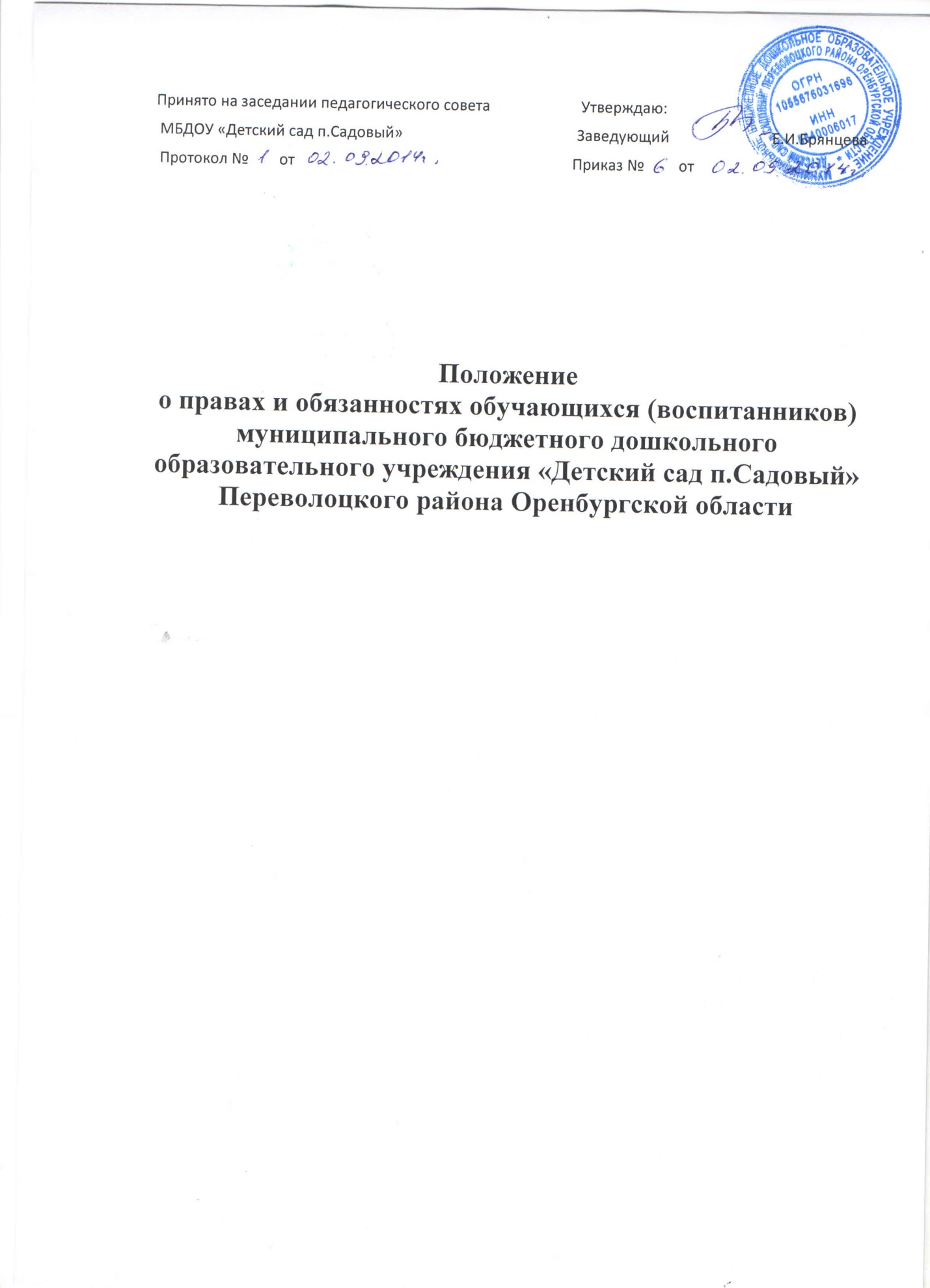 1.Настоящее Положение о правах и обязанностях обучающихся (воспитанников) (далее по тексту – Положение) муниципального дошкольного образовательного бюджетного учреждения «Детский сад комбинированного вида № 7 «Солнышко» г.Соль-Илецка» Оренбургской области (далее учреждение) разработано в соответствии со статьями 34,43 Федерального закона "Об образовании в Российской Федерации", Федеральных государственных образовательных стандартов общего образования и устанавливает:1.2Права и обязанности обучающихся академические права на:- предоставление условий для обучения с учетом особенностей их психофизического развития и состояния здоровья, в том числе получение социально-педагогической и психологической помощи.- обучение по индивидуальному учебному плану, в том числе ускоренное обучение, в пределах осваиваемой образовательной программы в порядке, установленном локальными нормативными актами;- освоение наряду с учебными предметами, курсами, дисциплинами (модулями) по осваиваемой образовательной программе любых других учебных предметов, курсов, дисциплин (модулей), преподаваемых в МБДОУ «Детский сад п.Садовый», в установленном ею порядке, а также преподаваемых в других организациях, осуществляющих образовательную деятельность, учебных предметов, курсов, дисциплин (модулей);- уважение человеческого достоинства, защиту от всех форм физического и психического насилия, оскорбления личности, охрану жизни и здоровья;- свободу совести, информации, свободное выражение собственных взглядов и убеждений;- каникулы - плановые перерывы при получении образования для отдыха и иных социальных целей в соответствии с законодательством об образовании и календарным учебным графиком МБДОУ «Детский сад п.Садовый»;- академический отпуск в порядке и по основаниям, которые установлены федеральным органом исполнительной власти, осуществляющим функции по выработке государственной политики и нормативно-правовому регулированию в сфере образования;- перевод в другую образовательную организацию, реализующую образовательную программу дошкольного образования, в порядке, предусмотренном федеральным органом исполнительной власти, осуществляющим функции по выработке государственной политики и нормативно-правовому регулированию в сфере образования;- ознакомление со свидетельством о государственной регистрации, с уставом, с лицензией на осуществление образовательной деятельности, со свидетельством о государственной аккредитации, с учебной документацией, другими документами, регламентирующими организацию и осуществление образовательной деятельности в образовательной организации;- обжалование актов образовательной организации в установленном законодательством Российской Федерации порядке;- бесплатное пользование библиотечно-информационными ресурсами, учебной;- пользование в порядке, установленном локальными нормативными актами, лечебно-оздоровительной инфраструктурой, объектами культуры и объектами спорта МБДОУ «Детский сад п.Садовый»;- развитие своих творческих способностей и интересов, включая участие в конкурсах, олимпиадах, выставках, смотрах, физкультурных мероприятиях, спортивных мероприятиях, в том числе в официальных спортивных соревнованиях, и других массовых мероприятиях;- участие в соответствии с законодательством Российской Федерации в научно-исследовательской, научно-технической, экспериментальной и инновационной деятельности, осуществляемой МБДОУ «Детский сад п.Садовый», под руководством научно-педагогических работников образовательных организаций высшего образования и (или) научных работников научных организаций;- опубликование своих работ в изданиях образовательной организации на бесплатной основе;- поощрение за успехи в учебной, физкультурной, спортивной, общественной, научной, научно-технической, творческой, экспериментальной и инновационной деятельности;-иные академические права, предусмотренные Федеральным законом РФ "Об образовании в Российской Федерации" № 273-ФЗ, иными нормативными правовыми актами Российской Федерации, локальными нормативными актами МБДОУ «Детский сад п.Садовый».2.Обучающиеся обязаны:- добросовестно осваивать образовательную программу МБДОУ «Детский сад п.Садовый», выполнять индивидуальный учебный план, в том числе посещать предусмотренные учебным планом или индивидуальным учебным планом учебные занятия, осуществлять самостоятельную подготовку к занятиям, выполнять задания, данные педагогическими работниками в рамках образовательной программы;- выполнять требования устава МБДОУ «Детский сад п.Садовый», осуществляющей образовательную деятельность, правил внутреннего распорядка;- заботиться о сохранении и об укреплении своего здоровья, стремиться к нравственному, духовному и физическому развитию и самосовершенствованию;- уважать честь и достоинство других обучающихся и работников МБДОУ «Детский сад п.Садовый», осуществляющей образовательную деятельность, не создавать препятствий для получения образования другими обучающимися;- бережно относиться к имуществу МБДОУ «Детский сад п.Садовый».Иные обязанности обучающихся, устанавливаются Федеральным законом РФ "Об образовании в Российской Федерации" № 273-ФЗ, иными федеральными законами, договором об образовании МБДОУ «Детский сад п.Садовый».Дисциплина в МБДОУ «Детский сад п.Садовый» поддерживается на основе уважения человеческого достоинства обучающихся, педагогических работников. Применение физического и (или) психического насилия по отношению к обучающимся не допускается.Меры дисциплинарного взыскания в  МБДОУ «Детский сад п.Садовый»  не применяются к обучающимся.